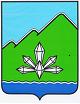 ГЛАВА ДАЛЬНЕГОРСКОГО ГОРОДСКОГО ОКРУГАПРИМОРСКОГО КРАЯПОСТАНОВЛЕНИЕ30 апреля 2020 г                                 г. Дальнегорск                                         № 11 - пгО назначении публичных слушаний по вопросу 
предоставления разрешения на условно разрешенный вид использованияземельных участковВ целях выявления и учёта мнения и интересов жителей Дальнегорского городского округа по вопросам предоставления разрешения на условно разрешенный вид использования земельных участков, руководствуясь Градостроительным кодексом Российской Федерации, Федеральным законом от 06.10.2003 № 131-ФЗ «Об общих принципах организации местного самоуправления в Российской Федерации», Положением «О порядке проведения публичных слушаний и общественных обсуждений в Дальнегорском городском округе», утверждённым решением Думы Дальнегорского городского округа от 28.06.2019 № 279, Уставом Дальнегорского городского округаПОСТАНОВЛЯЮ:Назначить по инициативе Главы Дальнегорского городского округа публичные слушания по вопросу предоставления разрешения:Управлению муниципального имущества администрации Дальнегорского городского округа:- на условно разрешённый вид использования земельного участка с кадастровым номером 25:03:010105:81, площадью 154,0 кв.м «общественное питание». Местоположение земельного участка установлено относительно ориентира, расположенного за пределами участка, ориентир дом, участок находится в 27 м от ориентира по направлению на северо-восток, почтовый адрес ориентира: Приморский край, г. Дальнегорск, ул. Осипенко, д.14;- на условно разрешённый вид использования земельного участка с кадастровым номером 25:03:010305:4269, площадью 2164,0 кв.м «общественное питание». Местоположение земельного участка установлено относительно ориентира, расположенного за пределами участка, ориентир  дом, участок находится в 100 м от ориентира по направлению на юго-запад, почтовый  адрес ориентира: Приморский край, г. Дальнегорск, ул. Матросова, д.28;- на условно разрешённый вид использования земельного участка с кадастровым номером 25:03:030203:176, площадью 129 464,0 кв.м «отдых (рекреация)». Местоположение земельного участка установлено относительно ориентира, расположенного за пределами участка, ориентир дом, участок находится в 312 м от ориентира по направлению на северо-запад, почтовый адрес ориентира: Приморский край, г. Дальнегорск, ул. Прямая, д.63.2. Комиссии по Правилам землепользования и застройки на территории Дальнегорского городского округа (далее – Комиссия) провести 07.05.2020 в 17:00 публичные слушания по адресу: 692446, Приморский край, г.Дальнегорск, проспект 50 лет Октября, д. 129, кабинет № 7.3. Определить местонахождение Комиссии по адресу: 692446, Приморский край, г. Дальнегорск, проспект 50 лет Октября, д. 129, кабинет № 7, адрес электронной почты: arhitekdgo@mail.ru, контактный телефон: 3-32-71.4. Предложить гражданам, являющимся правообладателями земельных участков, имеющих общие границы с земельным участком, применительно к которому запрашивается разрешение, правообладателям объектов капитального строительства, расположенных на земельных участках, имеющих общие границы с земельным участком, применительно к которому запрашивается разрешение, не позднее трех дней до даты проведения публичных слушаний направить в Комиссию свои предложения по внесенным на публичные слушания вопросам предоставления разрешений на условно разрешенный вид использования земельного участка.5. Настоящее постановление подлежит опубликованию в газете «Трудовое слово» и размещению на официальном интернет-сайте Дальнегорского городского округа.6. Контроль исполнения настоящего постановления возложить на заместителя главы администрации Дальнегорского городского округа С.А.Шпенева.Глава Дальнегорского городского округа                                                                                     А.М. Теребилов